RELATÓRIO DE ATIVIDADES DE ESTÁGIO – ANEXO VIO presente relatório, entregue em periodicidade não superior a 6 (seis) meses, tem por objetivo avaliar o desenvolvimento do Plano de Atividades que integra o Termo de Compromisso de Estágio. A entrega deste relatório deverá ser feita ao setor responsável por estágios do Campus Itapetinga do IF Baiano, devidamente preenchido e assinado pelo Estagiário, pelo Supervisor do Estágio e pelo Professor Orientador, cumprindo assim o disposto no inciso IV do art. 7º da lei nº 11.788/2008. A entrega deste documento deverá ocorrer no prazo de até 30 (trinta) dias contados a partir do encerramento das atividades na unidade concedente.Período de referência deste relatório: _____/_____/_____ à _____/_____/_____Local: _________________________________, BA, _____/_____/_____.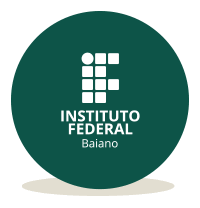 MINISTÉRIO DA EDUCAÇÃOSECRETARIA DE EDUCAÇÃO PROFISSIONAL E TECNOLÓGICAINSTITUTO FEDERAL DE EDUCAÇÃO, CIÊNCIA E TECNOLOGIA BAIANOESTAGIÁRIOESTAGIÁRIOESTAGIÁRIONome do Estagiário:Nome do Estagiário:Nome do Estagiário:Matrícula:Curso:Semestre:Telefone/Celular:E-mail:E-mail:CONCEDENTE DE ESTÁGIOCONCEDENTE DE ESTÁGIOCONCEDENTE DE ESTÁGIORazão Social ou Profissional Liberal:Razão Social ou Profissional Liberal:Razão Social ou Profissional Liberal:Nome do Supervisor do Estágio:Nome do Supervisor do Estágio:Nome do Supervisor do Estágio:Telefone/Celular do Supervisor:Cargo do supervisor:E-mail do Supervisor: MODALIDADE DE ESTÁGIOMODALIDADE DE ESTÁGIOObrigatório (     )Não obrigatório (     )DETALHAMENTO DAS ATIVIDADES DESENVOLVIDASAUTOAVALIAÇÃO DO ESTAGIÁRIO1. O presente estágio trouxe contribuição à sua formação profissional? (   )Sim                                              (  ) Parcialmente                                          (  )Não2. Justifique a resposta acima quanto:2.1. Aplicação/utilização das teorias aprendidas em aula:2.2. Coerência entre o Plano de Estágio e as técnicas e procedimentos referentes à área:2.3. Relação teoria e prática:______________________Estagiário(a)________________________
Supervisor(a) do Estagiário(a) (assinatura e carimbo)_____________________Professor(a) Orientador(a)(assinatura e carimbo)